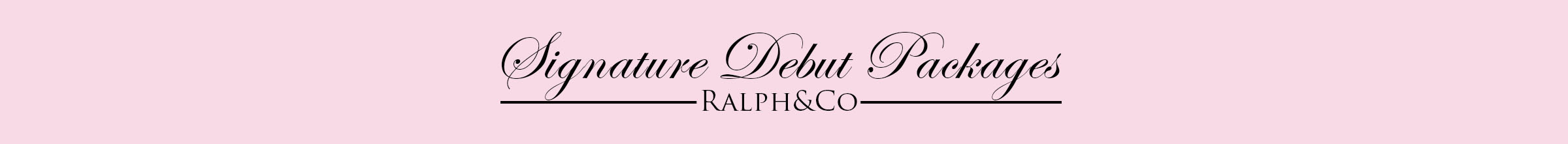 The Glam Debutante Package 2020The Event Styling & Décor			Full Stage Design, Table Centerpieces, Entrance Décor & Photo Wall
Sounds, Lights & Effects	Complete Set-up of Sounds & LightsDebutante’s Cake				Three Layered Custom Designed Cake (One part is edible) Souvenir Cupcakes				75 pcs Cupcakes in Premium Boxes with RibbonsPhoto & Video Coverage	Digital Photo & High-Definition Video Coverage
Photo: Edited & Raw Photos stored in Flash DriveVideo: Full Edited Video + Event Highlights Video in Flash Drive
(Lead Time of 2-3 months after the event)
Pre-Debut Photo Shoot	Pre-Debut Shoot in One Location (3 layouts / 5-6 hours)
Professional Photographer + Hair & Make-Up (Venue & Wardrobe c/o client)Photo Guestbook	20-page Edited Magazine Type Photo Guestbook
Photo Booth	Studio Type On-site Printing Photo Booth
Unlimited for Three (3) hours, Customized Printout & BackgroundAVP	Fully Edited Audio Video Presentations	Includes Projector, 8x8ft White Screen & DVD playerHair & Make-Up	Traditional Hair & Make-Up for the Debutante & Mother (additional fee for retouch)Mobile Cocktails Bar	Unlimited Alcoholic & Non-Alcoholic Cocktails & Shooter for Four (4) hoursInvitations	75 pcs Customized Invitation SetsDebut Program	Customized Program for the EventHost	Professional Host for the Program ProperCandles & Roses	18 pcs Red Roses & 18 Candles in StandOthers	Confetti Poppers, Mannequin for the Gown, 
Program & Seat Plan Printouts, Props for the Program GamesEvent Coordination	Full Event Coordination by Ralph&Co Debut Team
Pre & Post Event Coordination, Program Proper, Registration and Ushering of Guests, Debutante’s Assistance, Turn-over after event.2019-2020 Package Rate	PHP 395,000.00  (For first 100-150 Guests only)	In excess of 150 Guests, Rate is P500.00/head
No Service Charge. Excluded of 12% VAT
Metro Manila Venues only 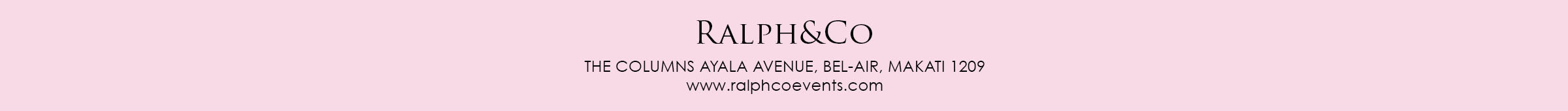 